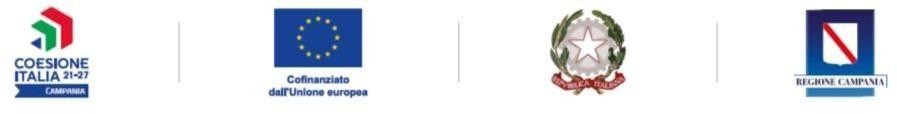 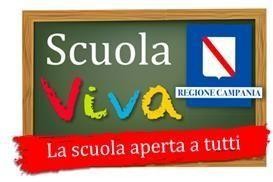 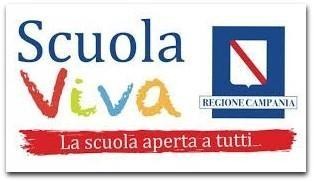 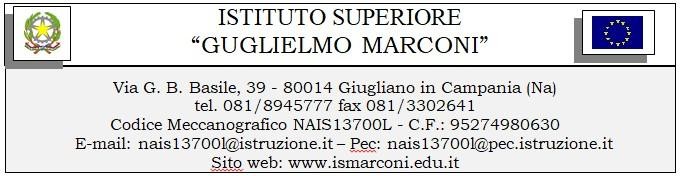 AL DS IS MARCONIIl/la sottoscritto/a _______________________________________, nato a ________________ il _________, in qualità di (barrare la casella corrispondente):  Collaboratore scolastico  Assistente amministrativo Assistente tecnicoCHIEDEDi partecipare al progetto in oggettoDATA                                                                                                                FIRMA6